Mathematical Optimization TerminologyMathematical Optimization TerminologyA Comprehensive Glossary of TermsA Comprehensive Glossary of TermsFor more information, including Table of ContentsFor more information, including Table of Contentshttp://www.elsevierdirect.com/9780128051665http://www.elsevierdirect.com/9780128051665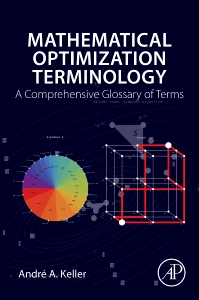 